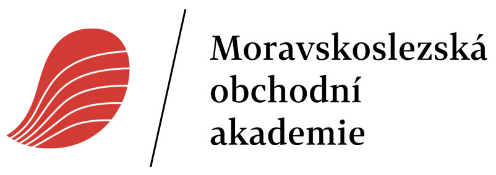 EVIDENČNÍ ÚDAJE uchazeče, který se účastní přípravného kurzu k JPZ ve školním roce 2023/24Jméno a příjmení:				Základní škola, třída:	Bydliště (stačí město, příp. i obvod):	 Kontakt (e-mailová adresa a telefonní číslo na zákonného zástupce):